											вер.12/04/18Паспорт искрогасителя VESTAИскрогаситель «VESTA» - предназначен для гарантированного 100% гашения искр и пламени от мангалов, барбекю, грилей и печей на углях и открытом огне.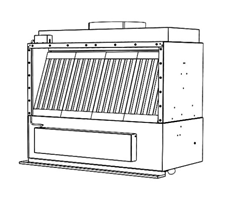 Гидрофильтр-искрогаситель очищает дымовые газы от:Искр - 100%. Пламени - 100% Сажи - 95% Жира и дегтя - 90% Запаха и дыма - до 60% Охлаждение дыма – с 200 до 50 0С.Совмещенный с искрогасителем вытяжной зонт укомплектован съемным поддоном для сбора конденсата.Технические характеристики.Фильтр – искрогаситель выпускается всегда одинаковым, с производительностью до 4000 м3/час. 
Но, в зависимости от вытяжного зонта, искрогаситель может быть установлен на печи-мангалы VESTA 25,VESTA 45, VESTA 50 или на открытые мангалы VEGA 1, VEGA 2,VEGA 3.                      ПРИМЕЧАНИЕ:  Размеры и масса вытяжного зонта пристыкованного к искрогасителю,  выбираются исходя из условий организации вытяжки.Варианты оснащения искрогасителя вытяжными зонтами для мангалов  VEGA 2,VEGA 3.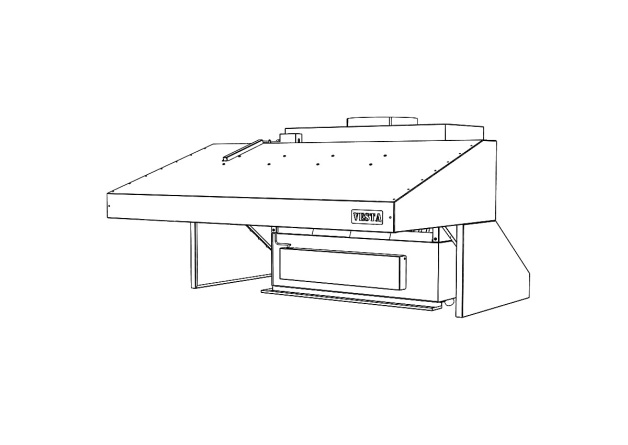 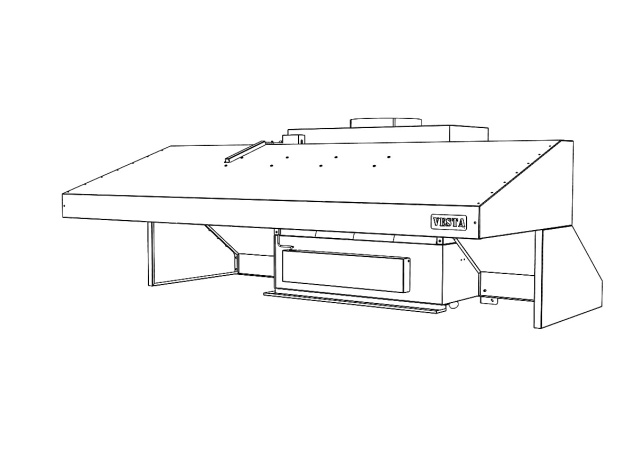 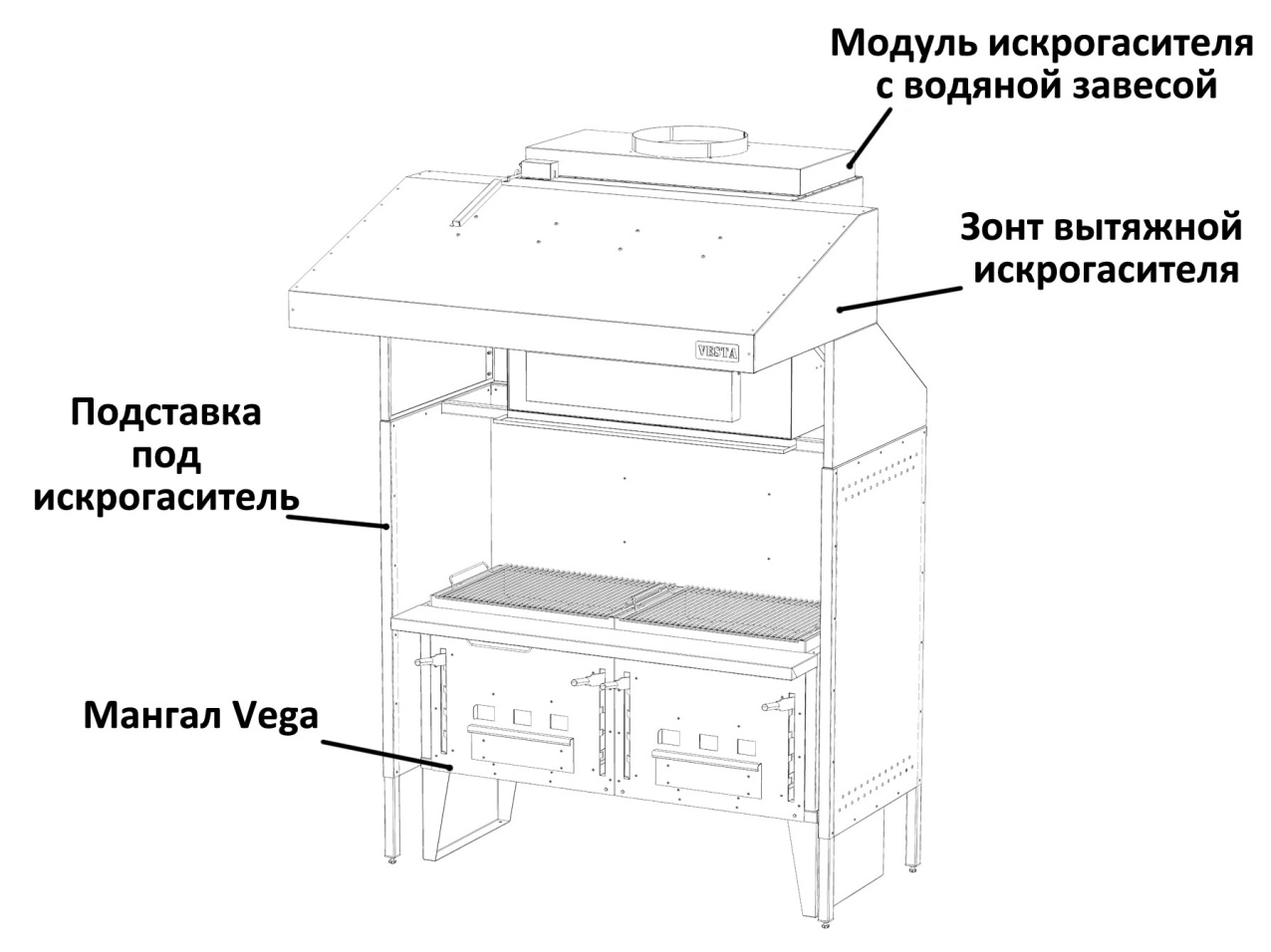 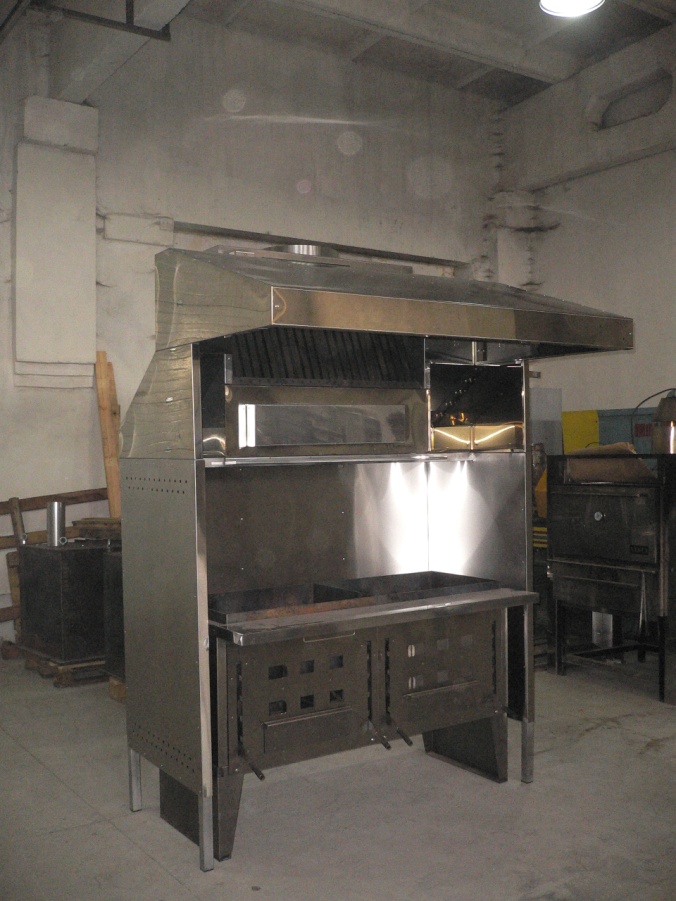 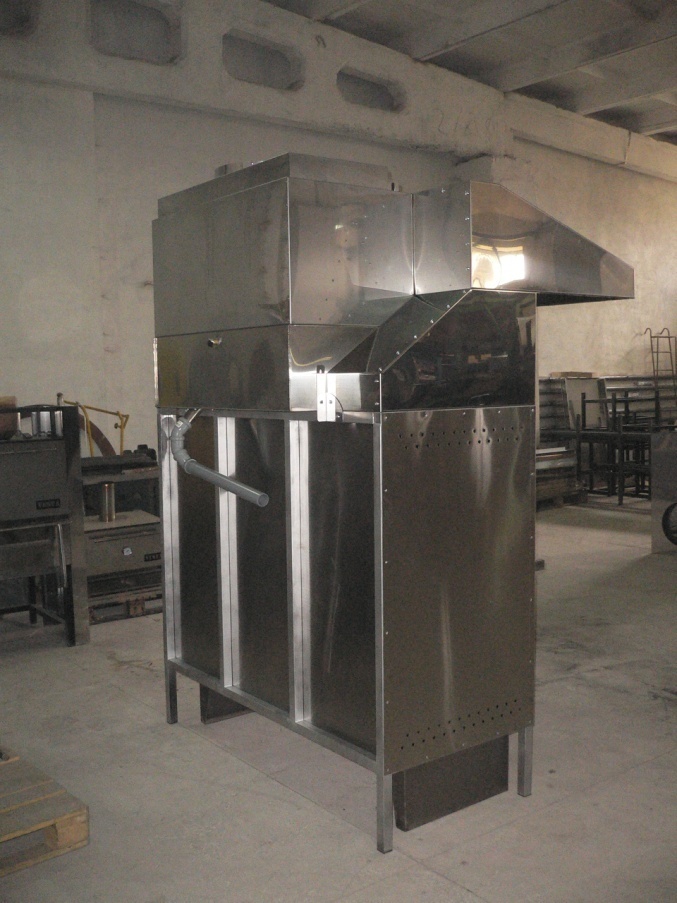 Принципы работы.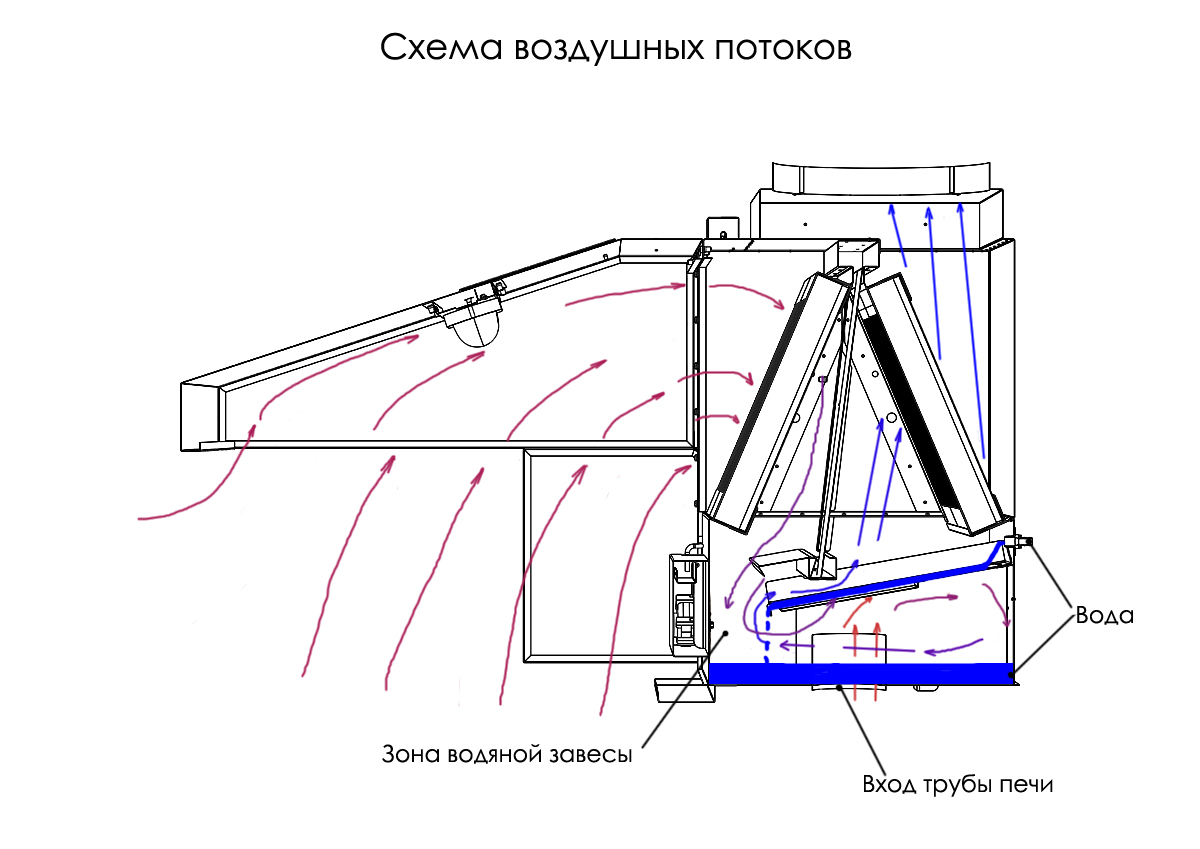 Дымовые газы,  выходящие из трубы печи, попадают в специальную камеру, в которой происходит расширение (потеря скорости) и разворот на 2700. При этом газы движутся над ванной с водой,
а крыша камеры непрерывно поливается водой. На выходе из камеры газы проходят через первую водяную завесу (водопад), создаваемую подаваемой в искрогаситель водой, затем они попадают в зону водяной завесы, создаваемой дисками – распылителями. Далее эти газы смешиваются с теми, что были засосаны из помещения кухни через зонт, вместе проходят над ванной с водой, поднимаются, проходят через лабиринтный фильтр.Захваченные вытяжным зонтом, дымовые газы попадают в первый лабиринтный фильтр, где дважды меняют направление движения на 1800. Этот фильтр гасит  крупные искры и собирает сажу. Затем горячие газы попадают в основной объем гидрофильтра, происходит разворот потока на 1800
над ванной с водой и (за счет увеличения объема) резкая потеря скорости газов. Газы попадают в зону действия водяной завесы, диски – распылители поднимают воду из ванны и создают мелкую взвесь 
из водяных капель и тумана. В этой завесе гасятся не только последние искры и осаждаются твердые частицы, но из печных газов убираются запахи и часть растворимых газов. Затем воздух проходит над ванной с водой 
и поднимается вверх. На выходе из искрогасителя воздух еще раз проходит через лабиринтный фильтр. Назначение последнего фильтра – очистить воздух от капель воды, увлеченных из водяной завесы.В предлагаемом фильтре-искрогасителе совмещены искрогаситель и вытяжной зонт. Совмещение канала вытяжной вентиляции и выхода горячих газов из печи-мангала происходит после прохождения печных газов через три ступени очистки и охлаждения. Таким образом, к выходящим газам  подмешивается воздух 
из помещения кухни, что еще более понижает температуру газов, попадающих в систему вентиляции.Искрогаситель «VESTA»  учитывает особенности эксплуатации на предприятиях питания и имеет 3 режима работы:Основной режим – электричествои подача воды включены:   центробежный насос распыляет  воду,  
все ступени очистки работают.Аварийный режим – электричество отсутствует, подвод воды временно отключен: искрогашение «сухое», 
без распыления воды. Очистка проходит только за счет лабиринтных фильтров, изменения скоростей потока 
и прохождением дымовых газов над ванной с водой.Режим самоочистки – удаление внутренних отложений сажи, жиров, золы и дегтя (частота обслуживания – 
1 раз в месяц).  Подробнее – в разделе «Техническое обслуживание».Маркировка и упаковка.На боковой стенке искрогасителя находится паспортная табличка (шильдик) с указанием даты выпуска, напряжения питания и потребляемой мощности.  Искрогаситель упаковывается в стрейч-пленку, перевозится на деревянном поддоне.Установка фильтра – искрогасителя на открытый мангал  VEGA.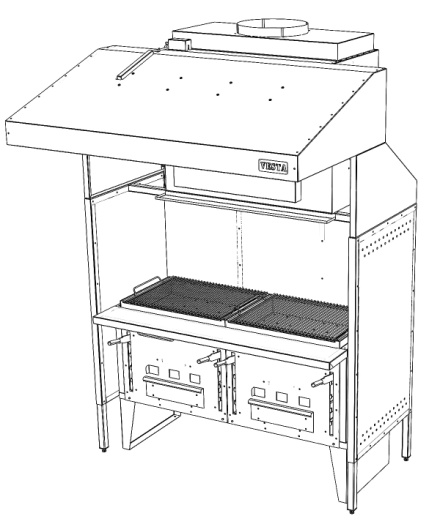 Установить подставку под фильтр.В подставку вкрутить регулировочные ножки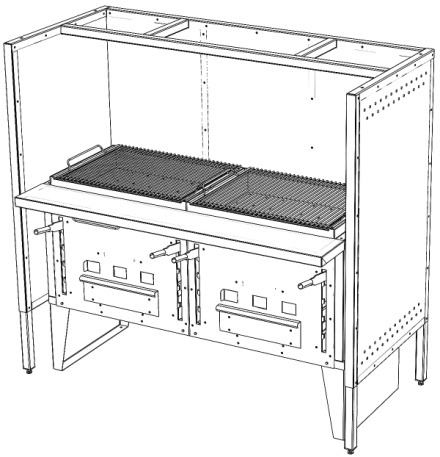 На подставку установить модуль искрогасителя.Выставить гидрофильтр по уровню: “слева-направо”- “в нулях”; “спереди-назад” - “завалить” на 2 градуса назад. 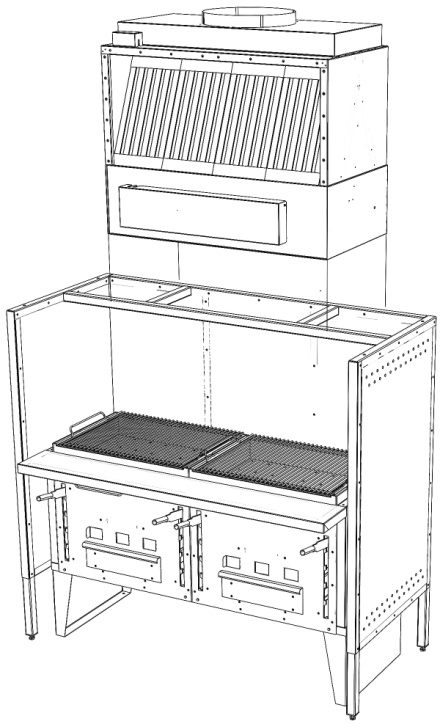 К модулю искрогасителя прикрепить уголки для крепления вытяжного зонта (2 винта М6). На трубу подставки положить поддон для сбора конденсата и прижать искрогасителем. 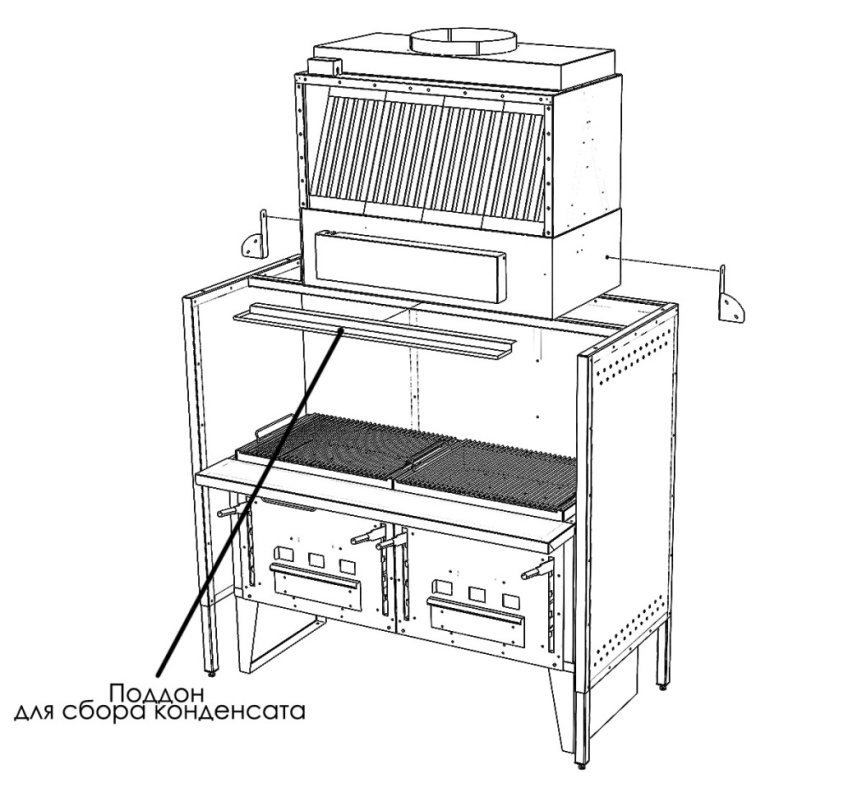 Собрать вытяжной зонт. VEGA 2 – 26 винтов М6VEGA 3 –30винтов М6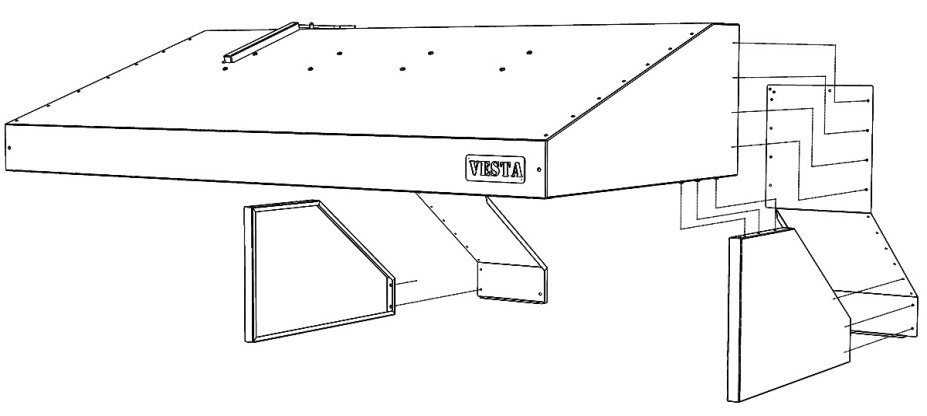 Вытяжной зонт соединить с модулем искрогасителя (16 винтов М6).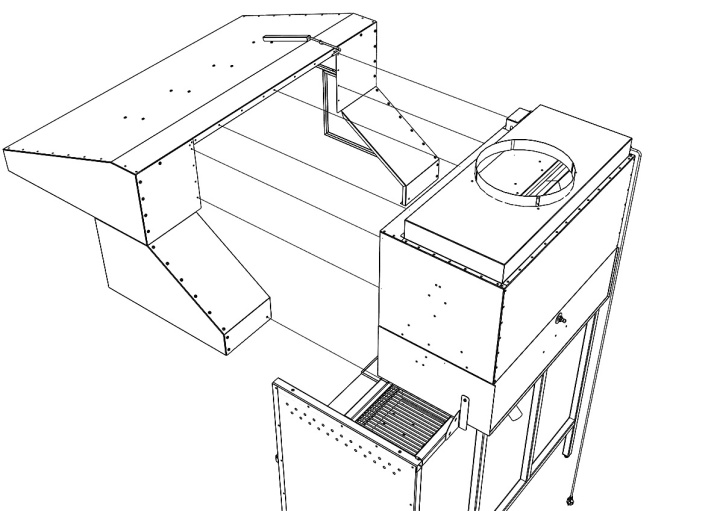 Крепеж зонта и искрогасителя к подставке производится с помощью 4 винтов М6.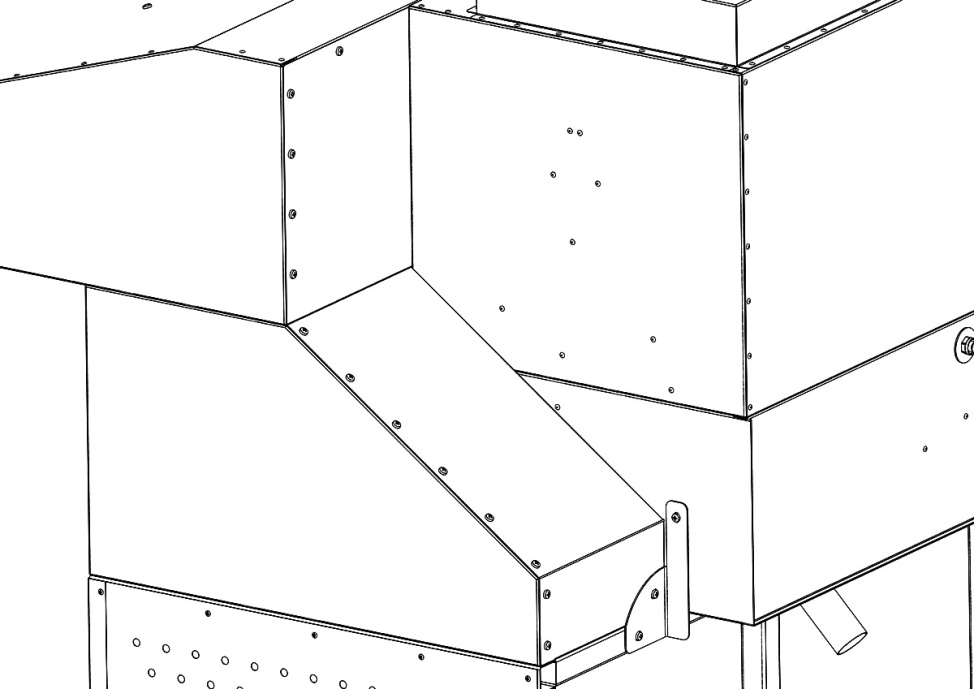 Установка фильтра – искрогасителя на печь-мангал  VESTA.Фильтр устанавливается на печь-мангал VESTA.  Установка фильтра возможна только вместе 
с тепловым шкафом. Установить тепловой шкаф в специальные отверстия в верхней обшивке печи.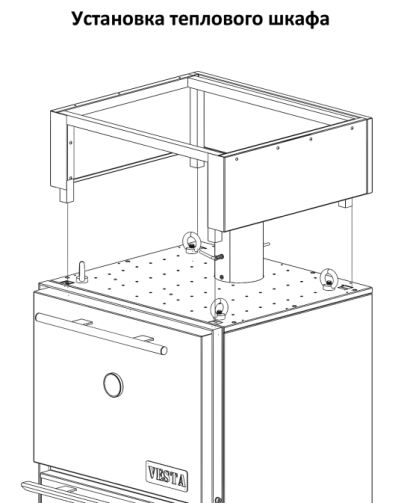 Установить модуль искрогасителя на тепловой шкаф:поддон для сбора конденсата подсунуть 
под искрогаситель и прижать к тепловому шкафу, труба из печи должна войти в отверстие 
в искрогасителе.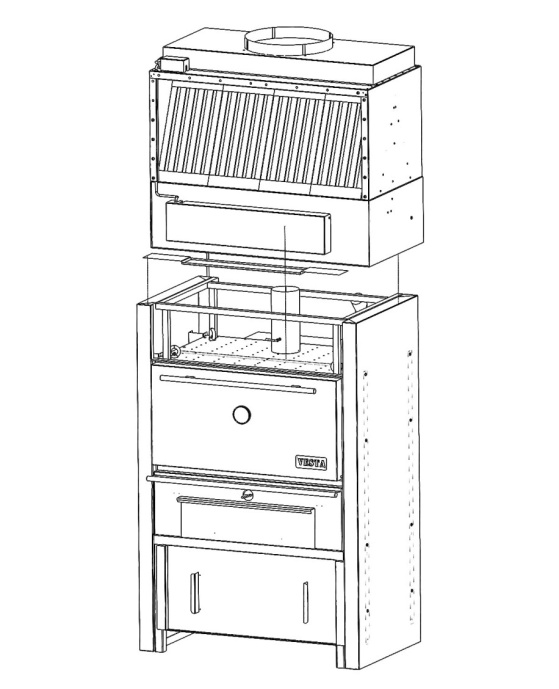 Собрать вытяжной зонт и соединить с модулем искрогасителя.  VESTA 25-45 – 28 винтов М6VESTA 50 – 56 винтов М6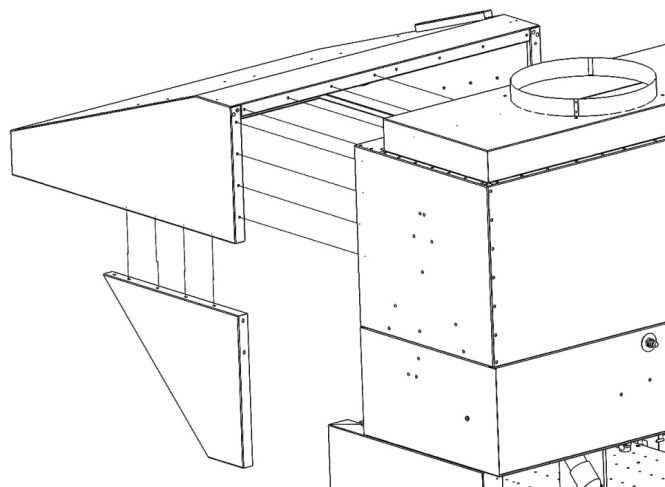 В конечном итоге искрогаситель и для печи-мангала VESTA и для открытого мангала VEGA  долженприобрести  следующий вид: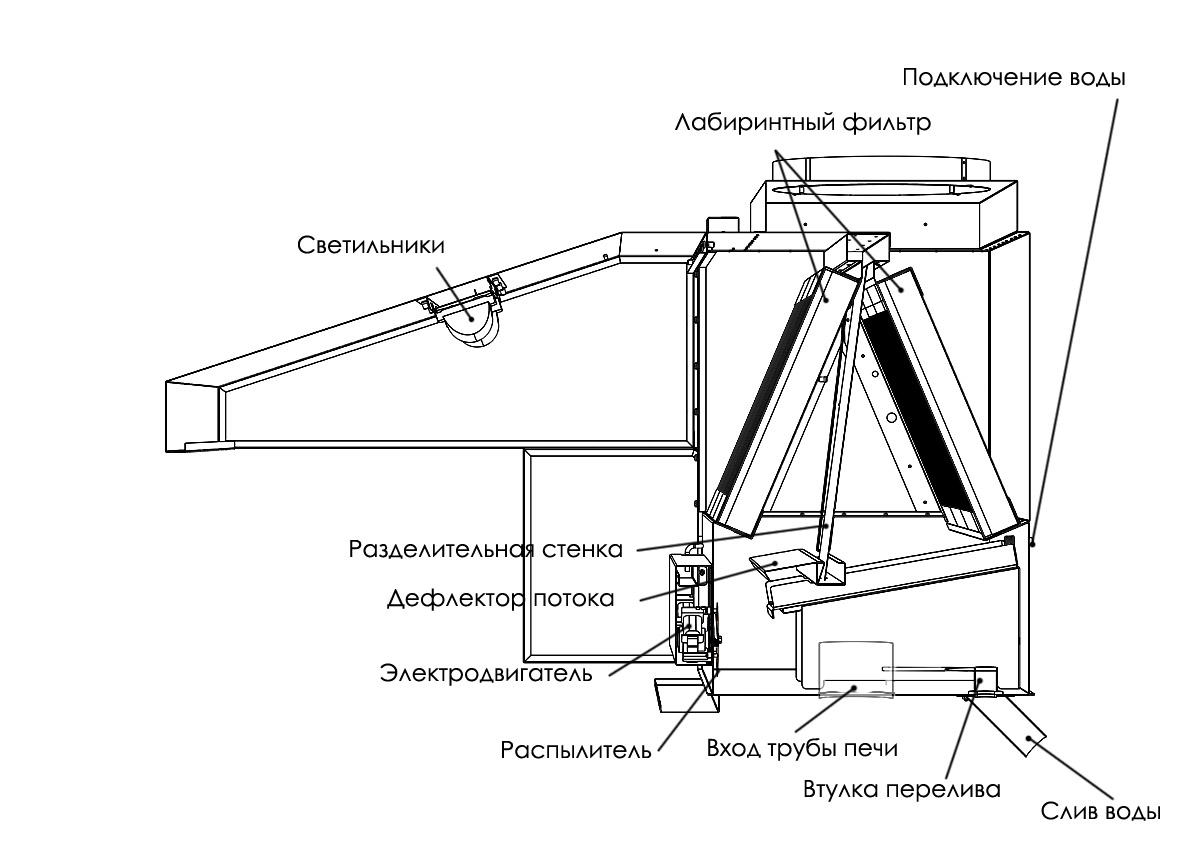 Порядок сборки и установки деталей  искрогасителя.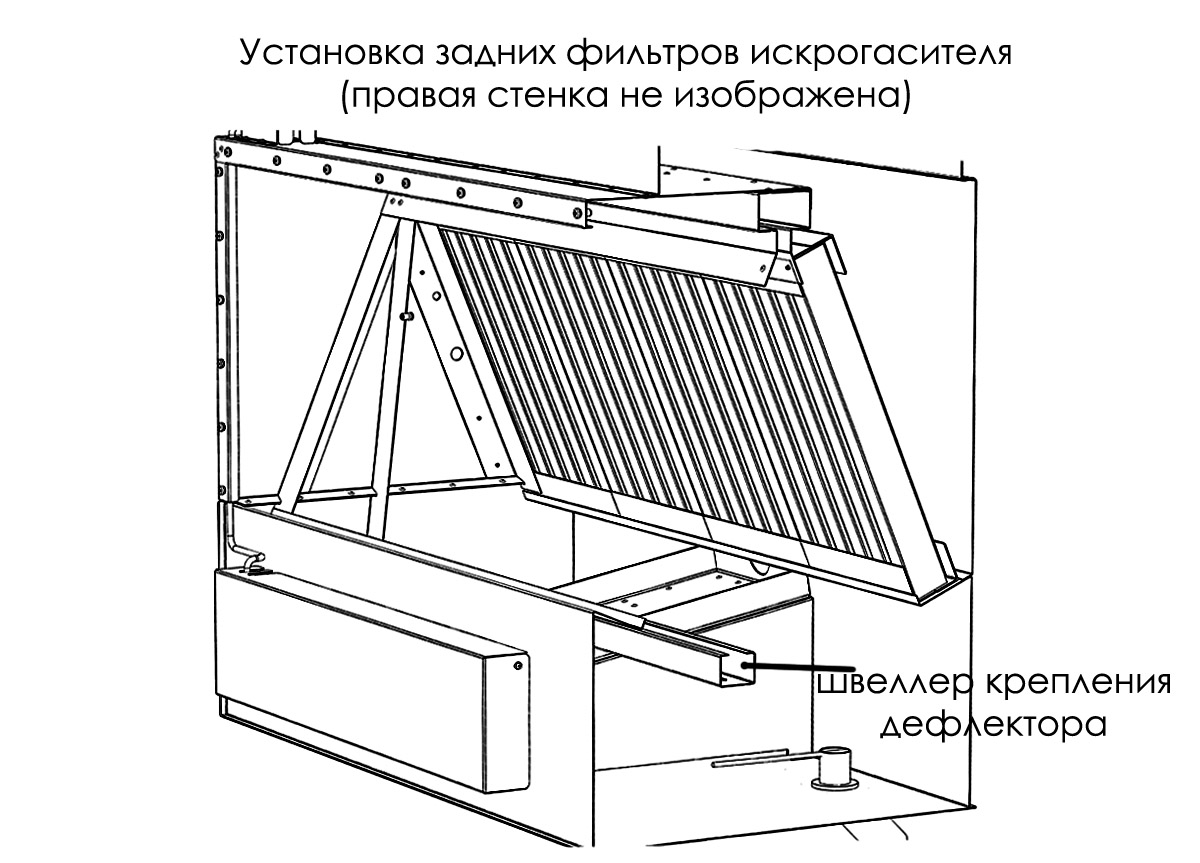 Проверить правильность установки втулки перелива.Внимание!  Втулка перелива должна быть установлена обязательно!  Она определяет уровень воды в ванне искрогасителя и работу диска - распылителя водяной завесы.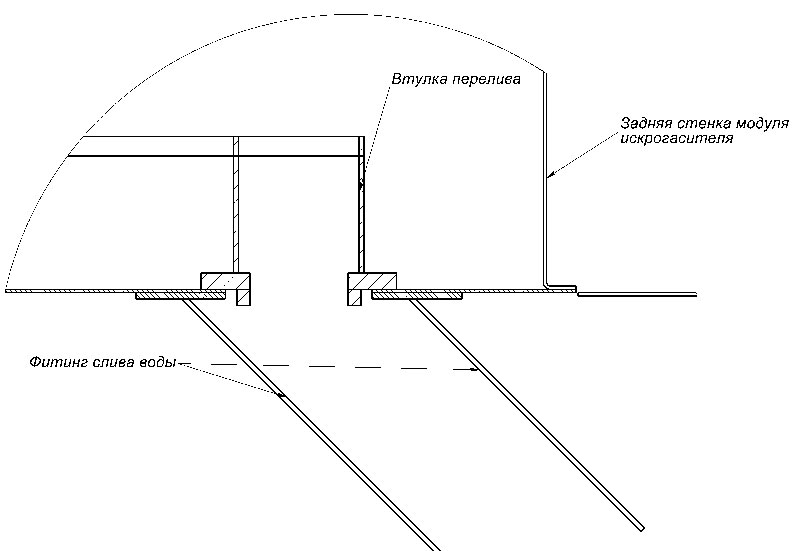 Примечание:   Перед отгрузкой искрогасителя втулка перелива вклеивается с помощью герметика на своё штатное место. Это сделано для того, чтобы её не забывали устанавливать при монтаже. Во время эксплуатации герметик можно не наносить.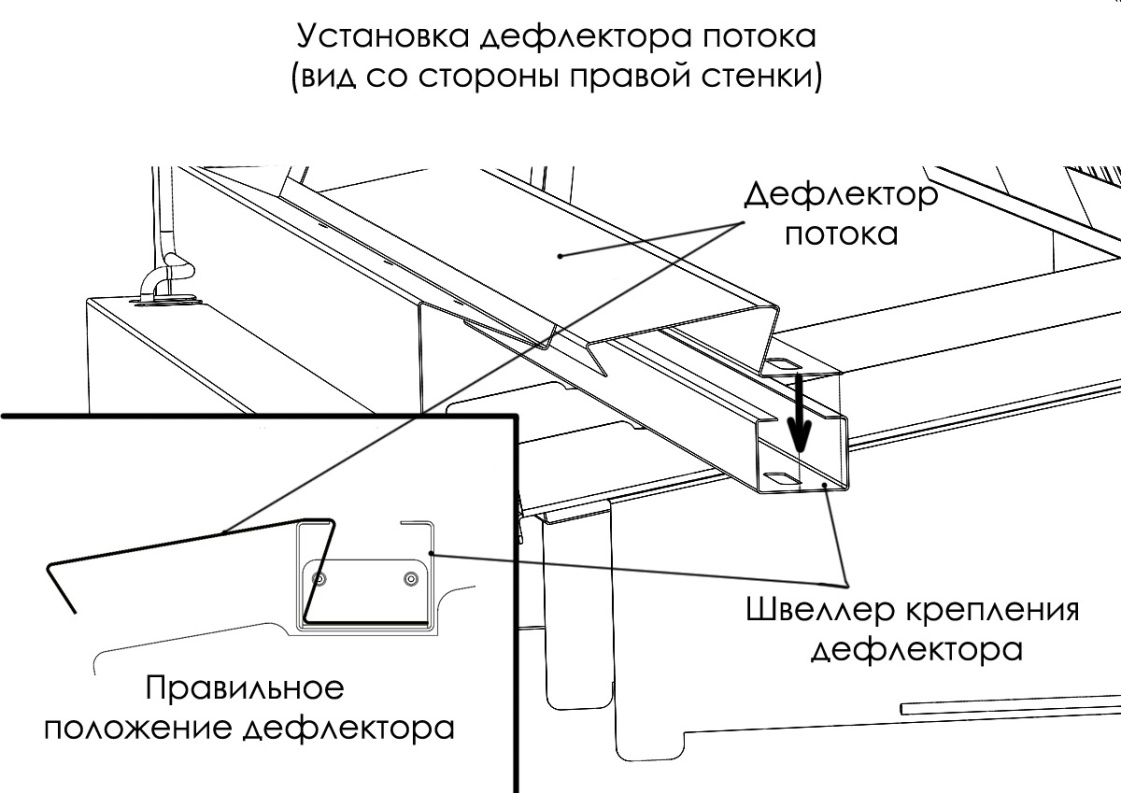 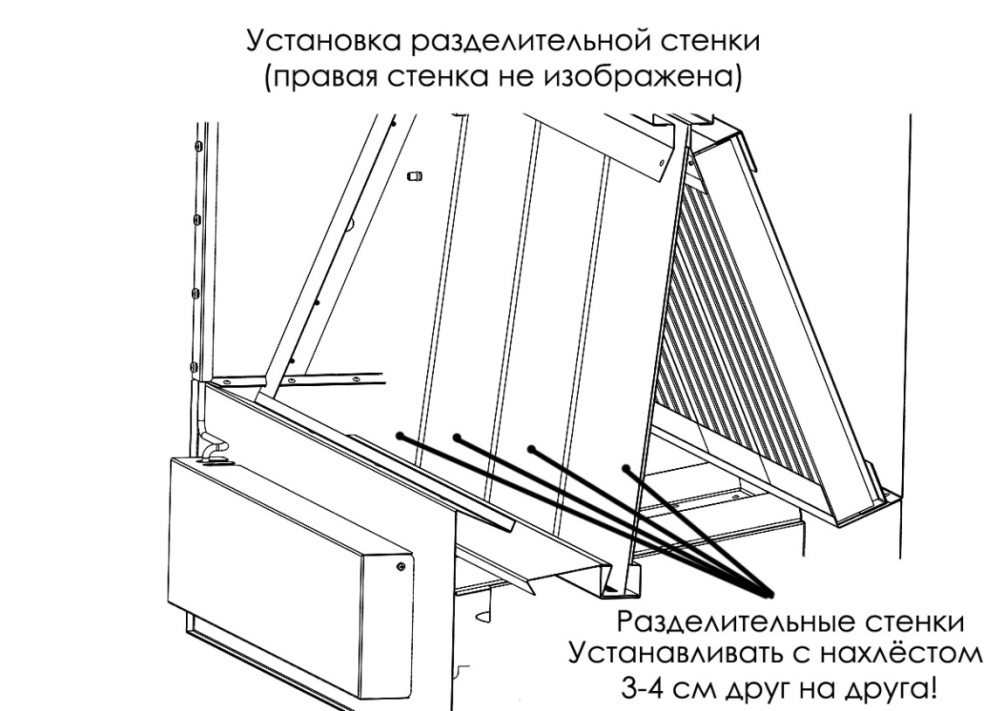 Разделительная стенка состоит из 4 частей. При извлечении задних фильтров 
для промывки стенки сдвигаются в сторону. После установки фильтров на место разделительные стенки должны быть установлены без щелей, с нахлёстом 3-4 см друг на друга.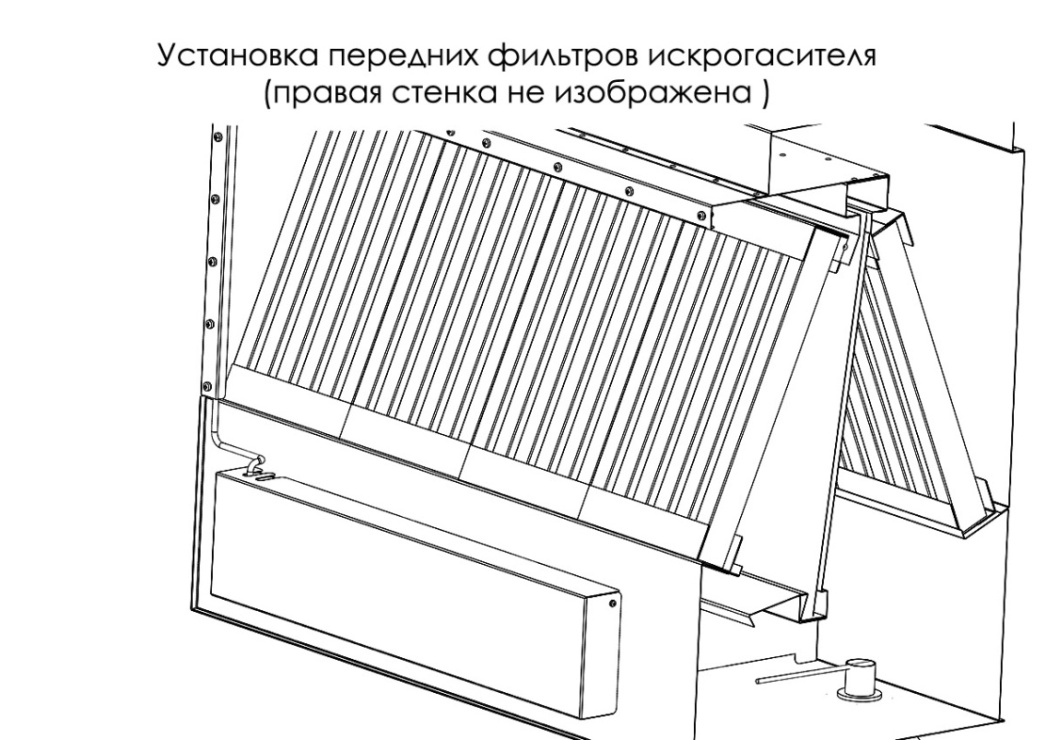 После установки искрогасителя на печь-мангал необходимо подключить коммуникации: водопровод, канализацию, подключить двигатель насоса и освещение к сети 220 В, подсоединить воздуховод вытяжной вентиляции диаметром 400 мм.  Внимание! Выключатель для включения-отключения искрогасителя должен быть расположен 
на стене в легкодоступном для персонала месте.Для того чтобы искрогаситель имел возможность работать автономно, без постоянного подключения 
к водопроводу и канализации, на подставке установлен бак для воды со своим циркуляционным насосом. 
Так как вода в искрогасителе постоянно испаряется, необходимо контролировать ее уровень, доливая 
в нижний бак по мере необходимости.  Для контроля уровня воды бак оборудован поплавковым датчиком.Внимание!  Не допускайте полного испарения воды! Вода в баке не должна падать ниже уровня всасывания насоса! 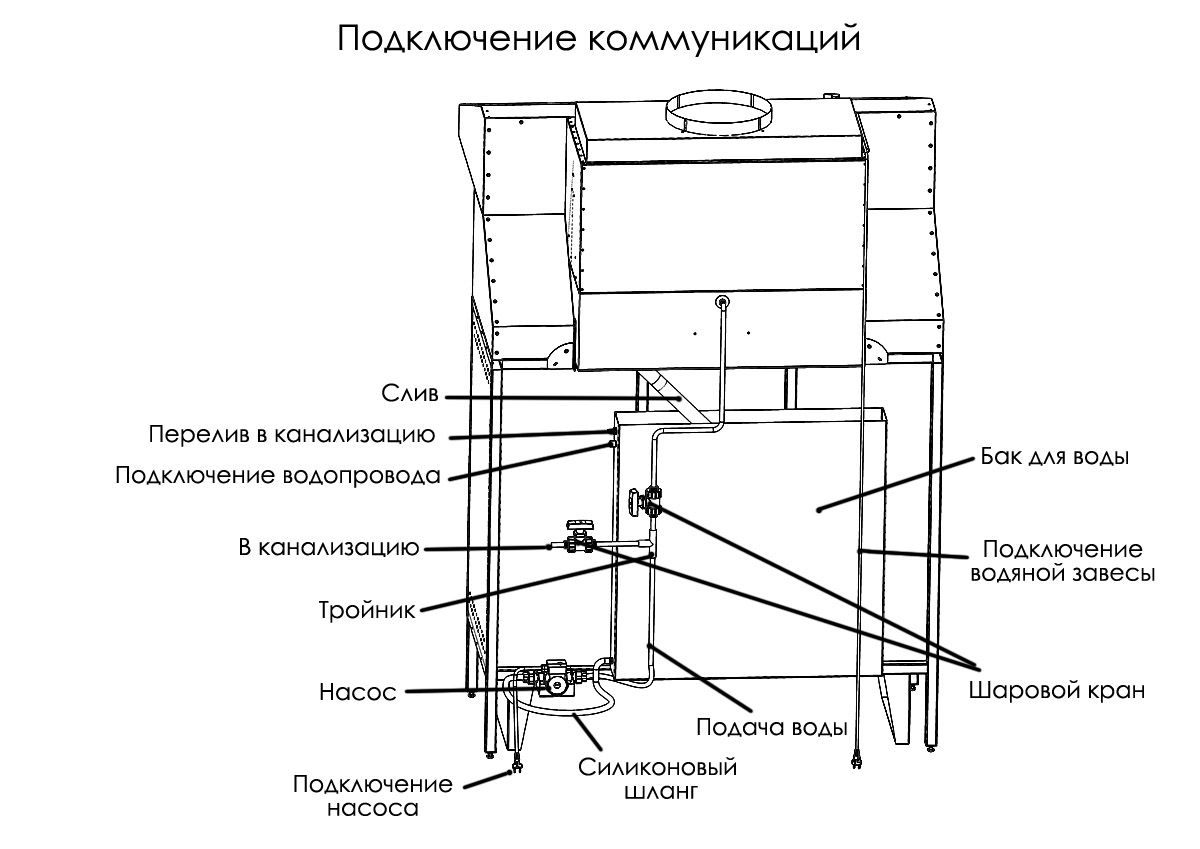 Верхний перелив в канализацию – аварийный, на случай неправильной работы поплавкового датчика.Внимание! После установки искрогасителя и подключения всех коммуникаций необходимо выровнять искрогаситель по уровню (“слева-направо”- “в нулях”; “спереди-назад” - “завалить” на 2 градуса назад.) Пояснения по рис. Подключение коммуникаций.На данном рисунке показан рекомендуемый вариант подключения. В данной схеме слив воды в канализацию из бака осуществляется с помощью насоса. Тройник и краны не входят в комплектацию искрогасителя. Краны необходимо вывести в зону доступности повара (кран налива воды в бак, кран переключения насоса на гидрофильтр, кран переключения насоса в канализацию). Все соединения производить металлопластиковой или полипропиленовой трубами.Техническое обслуживание.Для эффективной и безопасной эксплуатации искрогасителя необходимо периодически проводить работы по техническому обслуживанию и чистке как самого блока искрогасителя, так и блока вытяжного зонта.Промывка фильтров должна проводится еженедельно. Лабиринтные фильтры вытяжного зонта 
и искрогасителя могут промываться в посудомоечной машине, в ванне с моющим раствором. Самоочистка.    Для промывки ванны искрогасителя и роторов центробежного насоса налейте в нее моющий раствор и включите центробежный насос примерно на 1 час. Моющий раствор можно заливать непосредственно в ванну искрогасителя, либо в нижний бак  для воды. Слейте грязную воду в канализацию. Для полного слива грязной воды из ванны искрогасителя вытащите втулку перелива из сливного отверстия ванны.   Нижний бак для воды периодически очищайте от накопившейся грязи. Для очистки бака перекройте шаровой кран, ведущий в искрогаситель,откройте кран, ведущий в канализацию,включите насос.При промывке искрогасителя можно применять любые моющие средства с малым пенообразованием. Например, стиральные порошки для машин-автоматов. Также гидрофильтр хорошо отмывается средствами имеющие щёлочной Ph. За базовое моющее средство можно взять следующий состав: 250 мл жидкого хозяйственного мыла и 250 мл стирального порошка для машин-автоматов (чем дешевле, тем лучше).Данный моющий раствор необходимо залить в бак в чистую воду в начале смены. После окончания рабочей смены воду в баке необходимо поменять (гидрофильтр работает в обычном режиме: очищает дым, при этом происходит мойка гидрофильтра). Регламент технического обслуживанияРемонт.В фильтре-искрогасителе есть только одна движущаяся часть – центробежный насос. Следовательно, ломаться, кроме насоса, нечему. Электродвигатель насоса расположен быть в легкодоступной для ремонта зоне – в вытяжном зонте. Для его замены необходимо снять защитный кожух (2 винта М6), убрать лабиринтные фильтры, с вала двигателя снять диск – распылитель (гаечка с левой резьбой), снять двигатель (3 винта М4).Гарантийные обязательства.Гарантийный срок на изделие – 12 месяцев, начиная с момента передачи его потребителю, 
но не более 18 месяцев с момента изготовления. В случае обнаружения потребителем несоответствия изделия заявленным характеристикам, потребитель имеет право обратиться к изготовителю с претензией. Изготовитель устраняет дефекты, возникшие по его вине. Гарантийные обязательства не распространяются 
на элементы и детали, которые при нормальной эксплуатации подлежат периодической замене.Хранение.Изделие должно храниться в упаковке в соответствии с  ГОСТ 15150-69, группа 3 (закрытые помещения 
с естественной вентиляцией без искусственного регулирования климатических условий): при температуре 
от -60 до +40 0С и относительной влажности воздуха не более 80%, в воздухе помещения не должно присутствовать агрессивных примесей (паров кислот, щелочей). Требования по хранению относятся 
к складским помещениям поставщика и потребителя. Срок хранения изделия в потребительской упаковке
без переконсервации – не более 12 месяцев.Утилизация.По окончании срока службы фильтра-искрогасителя или при выходе его из строя без возможности ремонта искрогаситель или его элементы следует демонтировать и отправить на утилизацию.  Изделие 
не содержит в своем составе опасных или ядовитых веществ, способных нанести вред здоровью человека 
или окружающей среде и не представляет опасности здоровью, жизни людей и окружающей среды 
по окончанию срока службы. В этой связи утилизация изделия может производиться по правилам утилизации общепромышленных отходов.Комплект поставки.Искрогаситель    1 шт.Лабиринтные фильтры    8 шт.Поддон для сбора конденсата   1 шт.Паспорт   1 шт.ГАРАНТИЙНЫЙ ТАЛОНна искрогаситель VESTAПокупатель (компания, тел, e-mail)ИЗДЕЛИЕ:  искрогаситель  VESTA Серийный номер:Дата выпуска:Срок гарантии: 12 месяцевОТКИзготовитель гарантирует бесплатный ремонт или замену любого узла оборудования, имеющего заводские дефекты, в течении гарантийного срока за исключением случаев, когда дефекты и поломки произошли по вине потребителя.ГАБАРИТНЫЕ РАЗМЕРЫ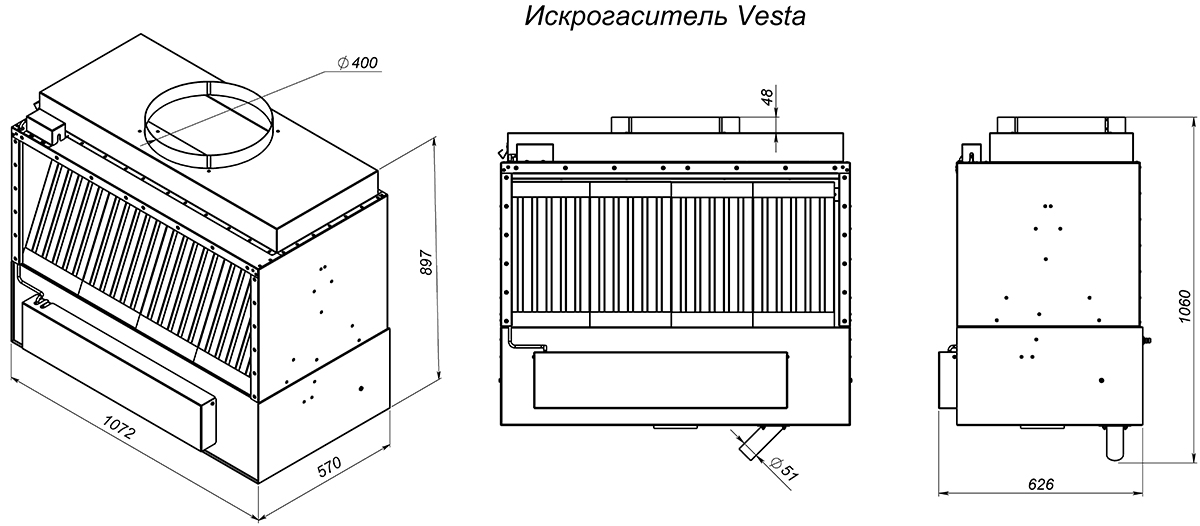 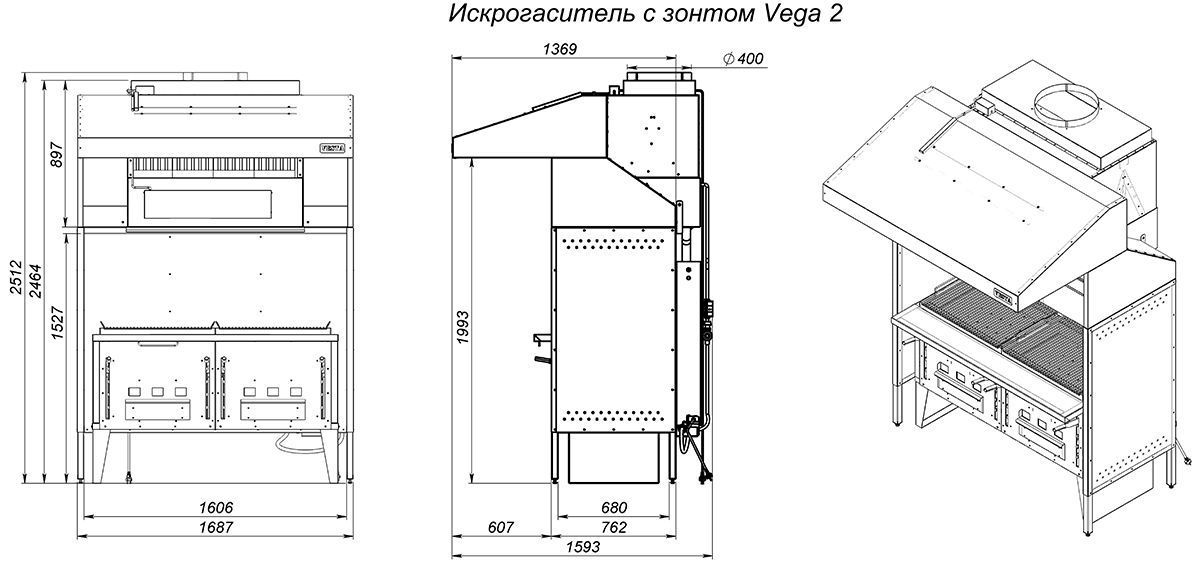 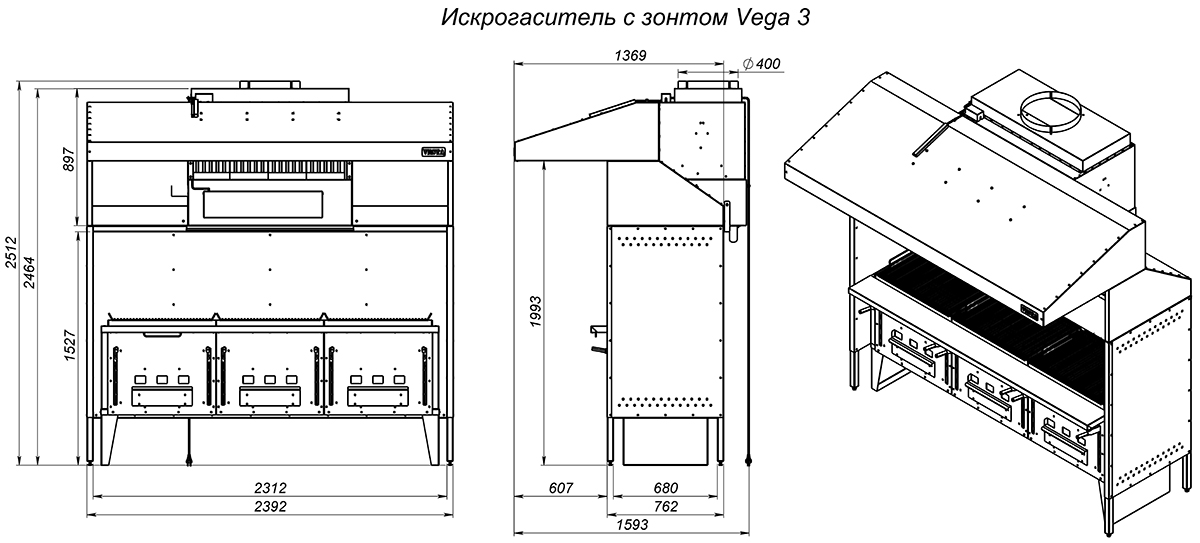 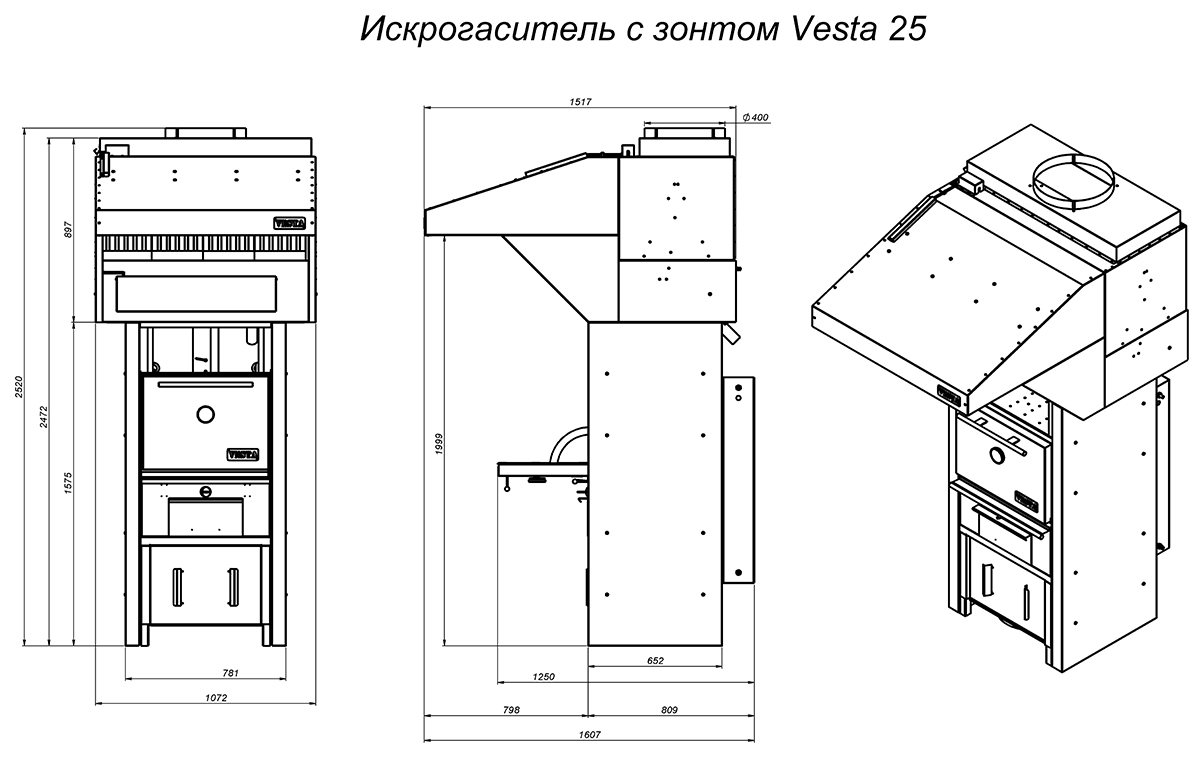 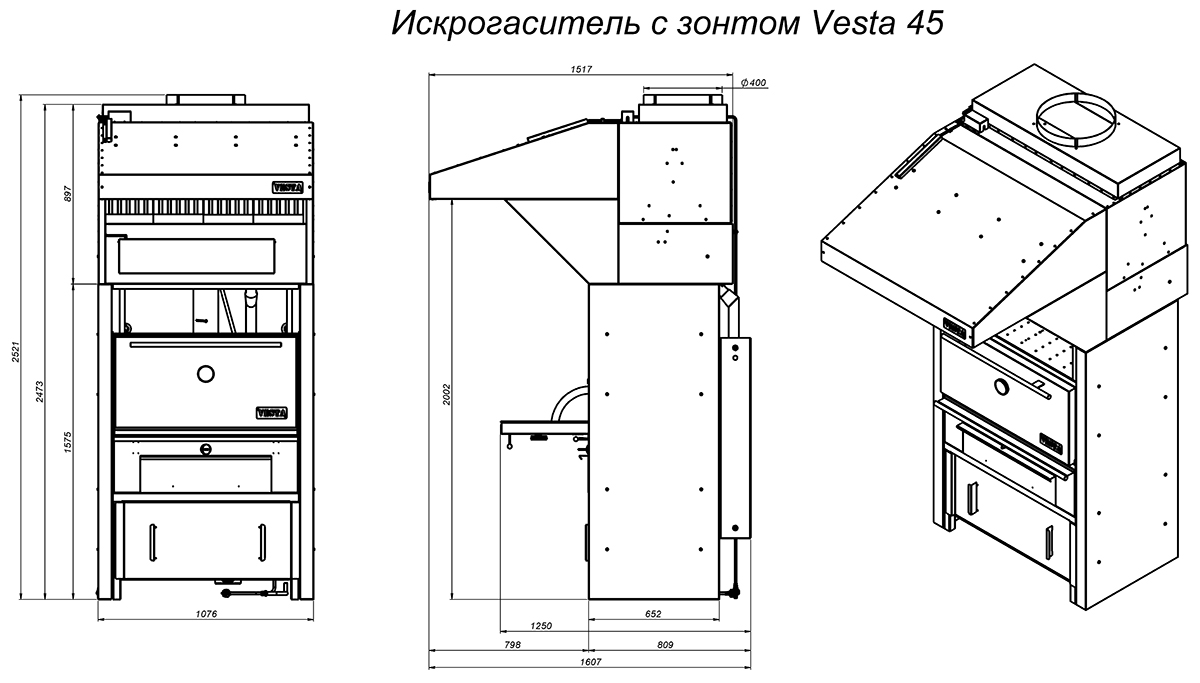 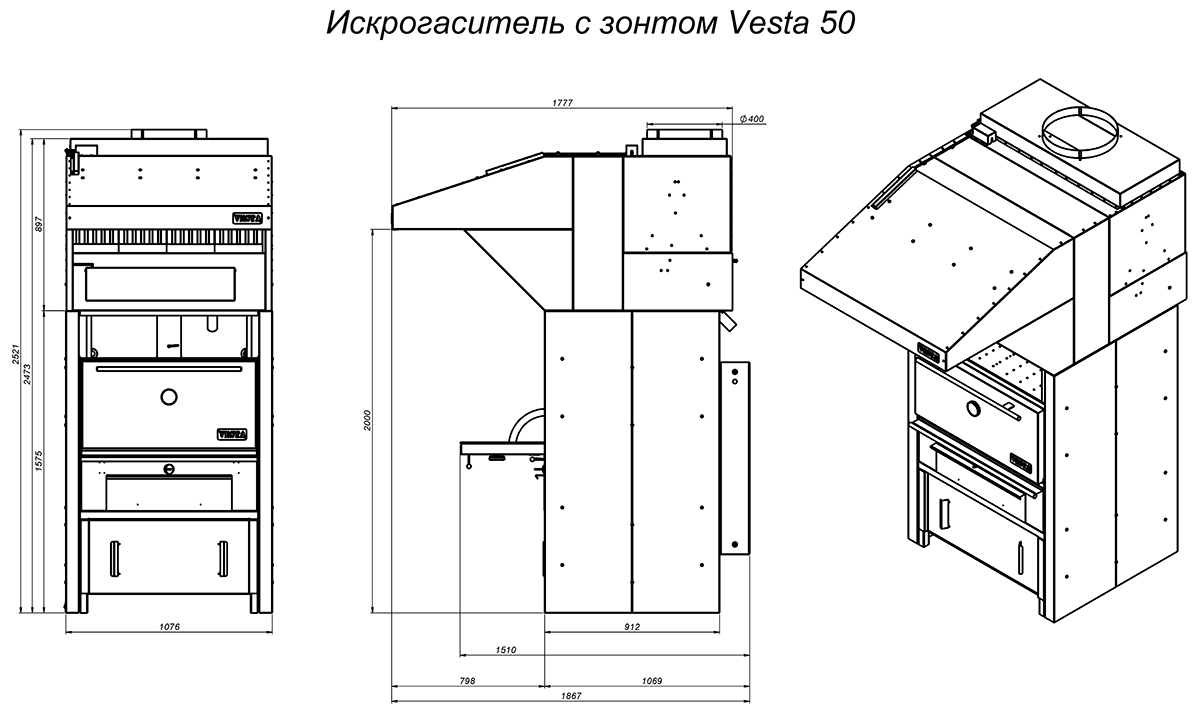 Искрогаситель Веста Вес, кг  не более85Вес с водой,кг112Производительность вытяжки,  м3/час не более4000Сопротивление фильтров искрогасителя250 ПаКоличество электродвигателей2Потребляемая мощность,   Вт не более  300Напряжение питания,В220Количество светильников  2Габарит блока – искрогасителя, мм(в-ш-г)900х1075х630Габариты с вытяжным зонтом   Не регламентируетсяКоличество лабиринтных фильтров, шт.8Масса лабиринтного фильтра, кг не более3,8Габариты лабиринтного фильтра,мм (ш-в-г)250х490х68Расход воды в искрогасителе, л/час не более  15Диаметр выходного отверстия,мм400Температура газов на выходе из зонта, 0С не более 80Печь, мангалVESTA 25VESTA 45VESTA 50VEGA 1VEGA 2VEGA 3Производительность вытяжки,  м3/час280032003200180030004000ДействиеПериодичность, примечаниеСмена воды в гидрофильтреЕжесменно  (допускается каждые 2-3 дня)Мойка фильтров (8шт) и разделительной стенки (пластин)Еженедельно. Фильтр разбирается на 2 половинки и моется в мойке Промывание моющим растворомЕженедельно. В чистую воду добавить моющий щелочной раствор, содержащий слабые пенообразователи. После рабочей смены воду слить в канализациюВизуальная проверка ванны искрогасителяЕжемесячно. Посмотреть жировые отложения на стенке ванны гидрофильтра. Убрать механически, если они присутствуют и увеличить концентрацию моющего раствора.Мойка бака гидрофильтраКаждые полгода-год. Механически ил и с помощью мойки высокого давления.Мойка системы вентиляцииКаждые полгода-год, в зависимости от загрязнения. 